Chủ đề: [Giải toán 6 sách Cánh diều tập 1] - Bài 1 thuộc Chương 3: Hình học trực quanDưới đây Đọc tài liệu xin gợi ý nội dung giải bài tập SGK Toán lớp 6 Tập 1 Cánh diều theo chuẩn chương trình mới của Bộ GD&ĐT:Giải Toán 6 Cánh diều chương 3 bài 2 chi tiết1. Kiến thức cần ghi nhớMột số đặc điểm cơ bản cần ghi nhớ:a) Hình chữ nhật- Bốn góc bằng nhau và bằng 90⁰- Các cạnh đối bằng nhau.- Hai đường chéo bằng nhau.b) Hình thoi- Bốn cạnh bằng nhau- Hai đường chéo vuông góc với nhau.- Các cạnh đối song song với nhau- Các góc đối bằng nhau2. Trả lời câu hỏi trong bài (Giải Toán 6 Cánh diều chương 3 bài 2 trang 98 - 101)Luyện tập: Câu 1 trang 99 SGK Toán lớp 6 Cánh diều. Vẽ bằng ê ke hình chữ nhật EGHI, biết EG = 4 cm và EI = 3 cm.Hướng dẫn:Bước 1. Vẽ theo một cạnh góc vuông của ê ke đoạn thẳng IH có độ dài bằng 4 cmBước 2. Đặt đỉnh góc vuông của ê ke trùng với điểm I và một cạnh ê ke nằm trên IH, vẽ theo cạnh kia của ê ke đoạn thẳng IE có độ dài bằng 3 cm.Bước 3. Xoay ê ke rồi thực hiện tương tự như ở Bước 2 để được cạnh HG có độ dài bằng 3 cmBước 4. Vẽ đoạn thẳng EG.Ta được hình vẽ như sau: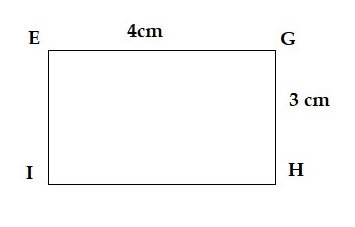 Luyện tập: Câu 2 trang 100 SGK Toán lớp 6 Cánh diều. Vẽ bằng thước và compa hình thoi MNPQ, biết MN= 6 cm và MP = 10 cm.Hướng dẫn:Bước 1. Dùng thước vẽ đoạn thẳng MP = 10 cm.Bước 2. Dùng compa vẽ một phần đường tròn tâm M bán kính 6 cm.Bước 3. Dùng compa vẽ một phần đường tròn tâm P bán kính 6 cm; phần đường tròn này cắt phần đường tròn tâm M vẽ ở Bước 2 tại các điểm N và Q.Bước 4. Dùng thước vẽ các đoạn thẳng MN, NP, PQ, QM.Ta được hình vẽ như sau: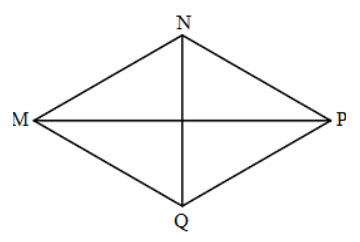 Luyện tập: Câu 3 trang 101 SGK Toán lớp 6 Cánh diều. Bác Hưng uốn một dây thép thành móc treo đồ có dạng hình thoi với độ dài cạnh bằng 30 cm. Bác Hưng cần bao nhiêu xăng – ti- mét dây thép để làm móc treo đó?Hướng dẫn:Bác Hưng cần số xăng-ti-mét dây thép để làm móc treo là:30 x 4 = 120 cmĐáp số: 120 cm3. Bài tập về nhà: (Giải Toán 6 Cánh diều chương 3 bài 2 trang 101)Tổng hợp các bài tập cần giải sau đây:Bài 1 trang 101 Toán lớp 6 tập 1 (Cánh Diều) : Hãy quan sát hình 19 và cho biết hình nào là hình thoi....Bài 2 trang 101 Toán lớp 6 tập 1 (Cánh Diều) : Quan sát hình 20 và tính diện tích phần tô màu xanh ở hình đó....Bài 3 trang 101 Toán lớp 6 tập 1 (Cánh Diều) : Sử dụng các mảnh bìa như Hình 21 để ghép thành một hình chữ nhật....-/-Vậy là trên đây Đọc tài liệu đã hướng dẫn các em hoàn thiện phần giải Toán 6 Cánh diều chương 3 bài 2. Tam giác đều. Hình vuông. Lục giác đều. Chúc các em học tốt.